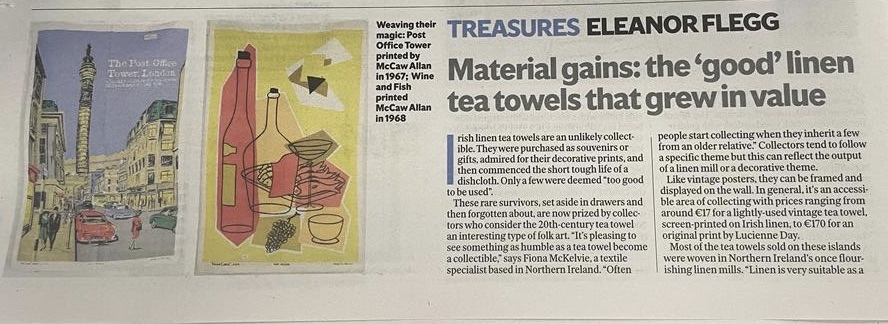 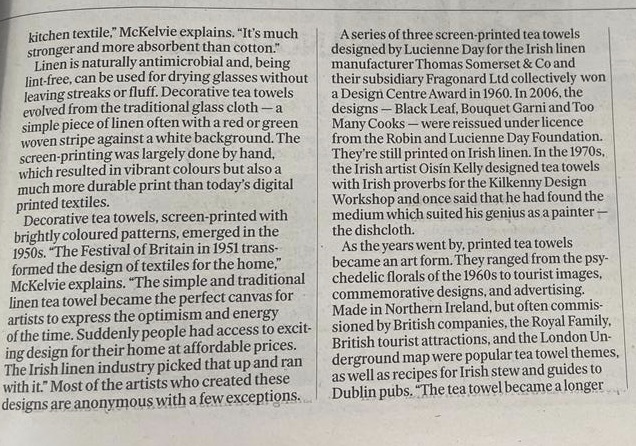 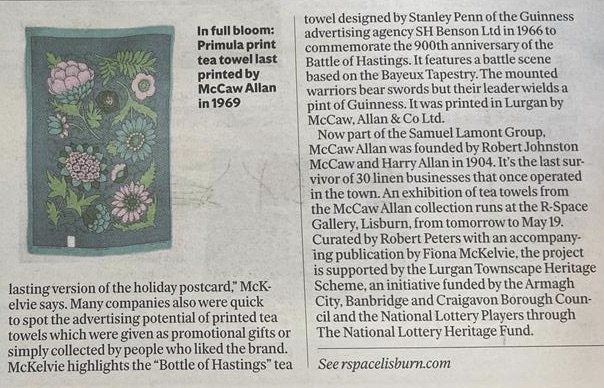 Irish Independent April 2023